Date :               Lesson two   Focus: To find out what  a civilisation is  and how and why the ancient Egyptian civilisation started.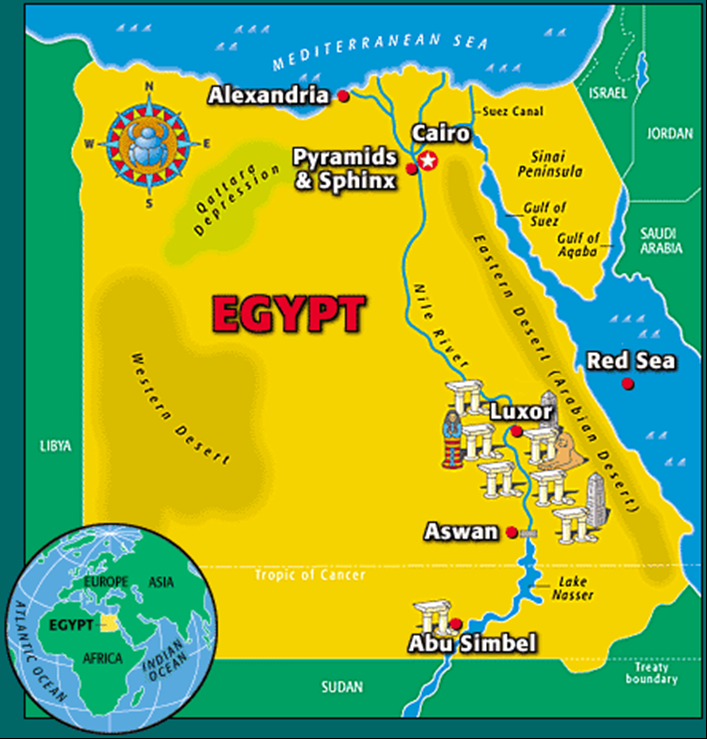 